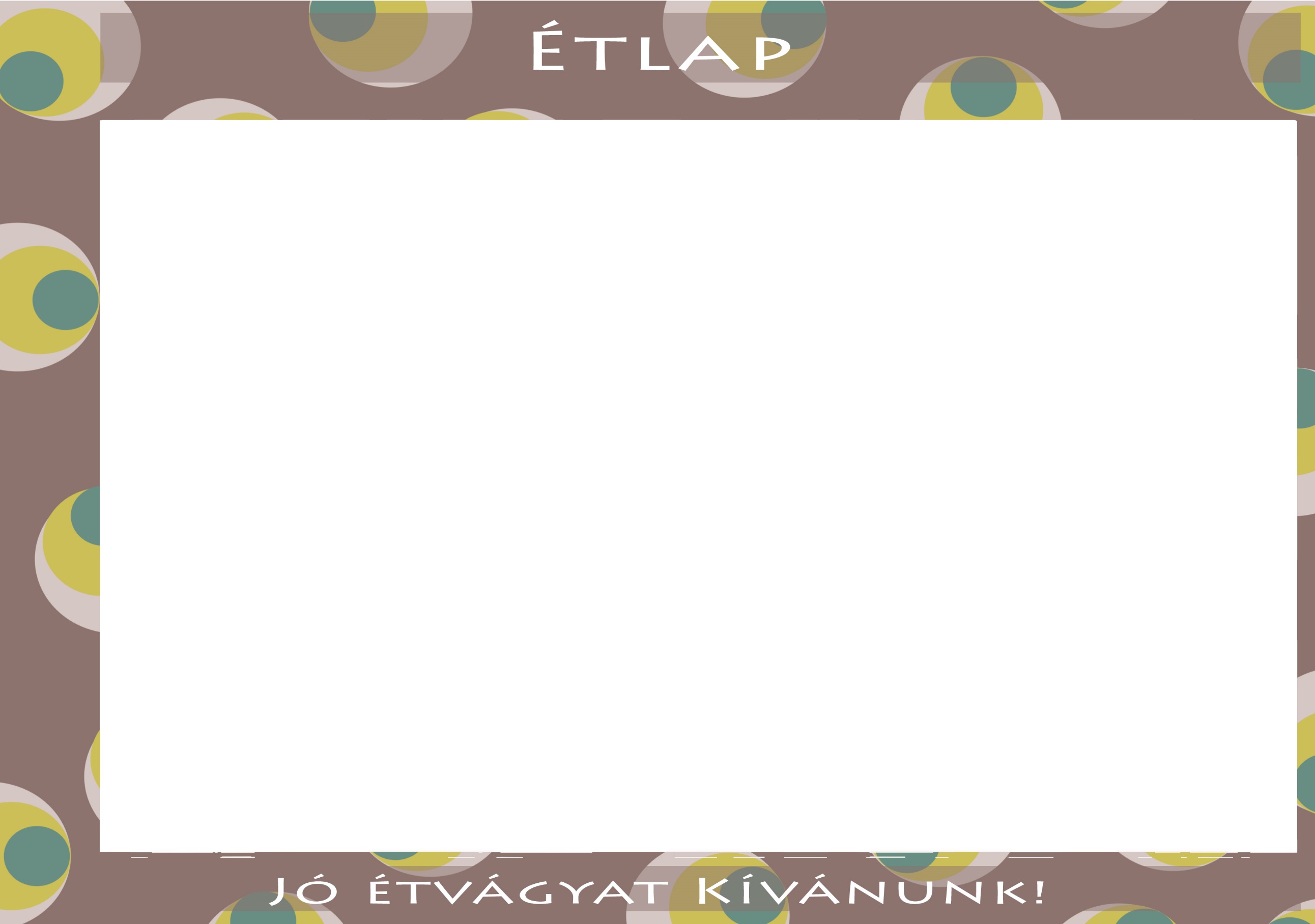 2021.NOVEMBER 8-12Diétás étkezést nem biztosítunk! Az étlapváltoztatás jogát fenntartjuk! Iskolás /7-10 év/HétfőKeddSzerdaCsütörtökPéntekTízóraiTej Pizzás copfLilahagyma GyümölcsteaMargarin Pizza sonkaZsemle (teljes kiőrlésű)Karamell Sajtos csiga /50g/GyümölcsteaZsemle (teljes kiőrlésű)Virsli Ketchup Sajtkrém KakaóAlmaKifliTízóraiAllergének: glutén, tejAllergének: glutén, mustár, szójabab, tej, zellerAllergének: tejAllergének: glutén, szójababAllergének: glutén, tej, tojásokTízóraienergia 401 kcal	szénhidr.66,5 gfehérje 13,8 g	cukor 12 gzsír 20,8 g	só 0,5 gtelített zsír 0 genergia 236 kcal	szénhidr.38,5 gfehérje 11 g	cukor 9,6 gzsír 3,8 g	só 0,2 gtelített zsír 0,6 genergia 338 kcal	szénhidr.40 gfehérje 11,7 g	cukor 8,4 gzsír 15,8 g	só0,1  gtelített zsír 0 genergia 347 kcal	szénhidr.38,8 gfehérje 12,1 g	cukor 9,9 gzsír 13 g	só 0,3 gtelített zsír 0 genergia 364 kcal	szénhidr.58,3 gfehérje 13,5 g	cukor 17,6 gzsír 8,4 g	só 0,5 gtelített zsír 0 gEbédLegényfogó leves AlmaDejós tésztaHúsgombóc Paradicsom mártás RizslevesHagymás tört burgonyaSavanyú Töltött csirkecombErőlevesFokhagymás pulykaapróhúsKertészleves Kenyér (teljes kiőrlésű)SzárazbabfőzelékTarhonyás húsRagu levesEbédAllergének: diófélék, glutén, mustár, tej, tojások, zellerAllergének: glutén, mustár, tej, tojások, zellerAllergének: glutén, mustár, tej, tojások, zellerAllergének: diófélék, földimogyoró, glutén, kén-dioxid, mustár, szezámmag, tej, tojások, zellerAllergének: glutén, mustár, tej, tojások, zellerEbédenergia 954 kcal	szénhidr.124 gfehérje 37,4 g	cukor 29,1 gzsír 30 g	só 2 gtelített zsír 0 genergia 642 kcal	szénhidr.71,1 gfehérje 29,9 g	cukor 20,9 gzsír 12,4 g	só 2 gtelített zsír 0 genergia 574 kcal	szénhidr.28,9 gfehérje 40,4 g	cukor 0,9 gzsír 17,6 g	só 2,1 gtelített zsír 0 genergia 767 kcal	szénhidr.63,4 gfehérje 30,2 g	cukor 0,1 gzsír 17,1 g	só 2,3 gtelített zsír 0 genergia 788 kcal	szénhidr.97,4 gfehérje 45 g	cukor 1,6 gzsír 14,5 g	só 2,2 gtelített zsír 0 gUzsonnaMajonéz iskolaKifliHalrudacskaKenyér (teljes kiőrlésű)MogyorókrémMájkrém Paradicsom Rozskenyér Banán Nápolyi, kekszGyümölcslé /0,2 l/Müzli szelet gyümölcsösUzsonnaAllergének: glutén, tej, tojásokAllergének: gluténAllergének: glutén, tejAllergének: Allergének: földimogyoró, glutén, kén-dioxid, szezámmag, szójababUzsonnaenergia 341 kcal	szénhidr.29,9 gfehérje 26,6 g	cukor 1,2 gzsír 13 g	só 0,6 gtelített zsír 0 genergia 139 kcal	szénhidr.28,6 gfehérje 4,7 g	cukor 0 gzsír 0,8 g	só 0,8 gtelített zsír 0 genergia 158 kcal	szénhidr.5,6 gfehérje 3,1 g	cukor 0 gzsír 3,3 g	só 0,5 gtelített zsír 0 genergia 399 kcal	szénhidr.81,9 gfehérje 54,8 g	cukor 11 gzsír 3,9 g	só 0,6 gtelített zsír 0 genergia 900 kcal	szénhidr.212 gfehérje 5 g	cukor 0 gzsír 2 g	só 0 gtelített zsír 0 g